Social Brain in Action Laboratory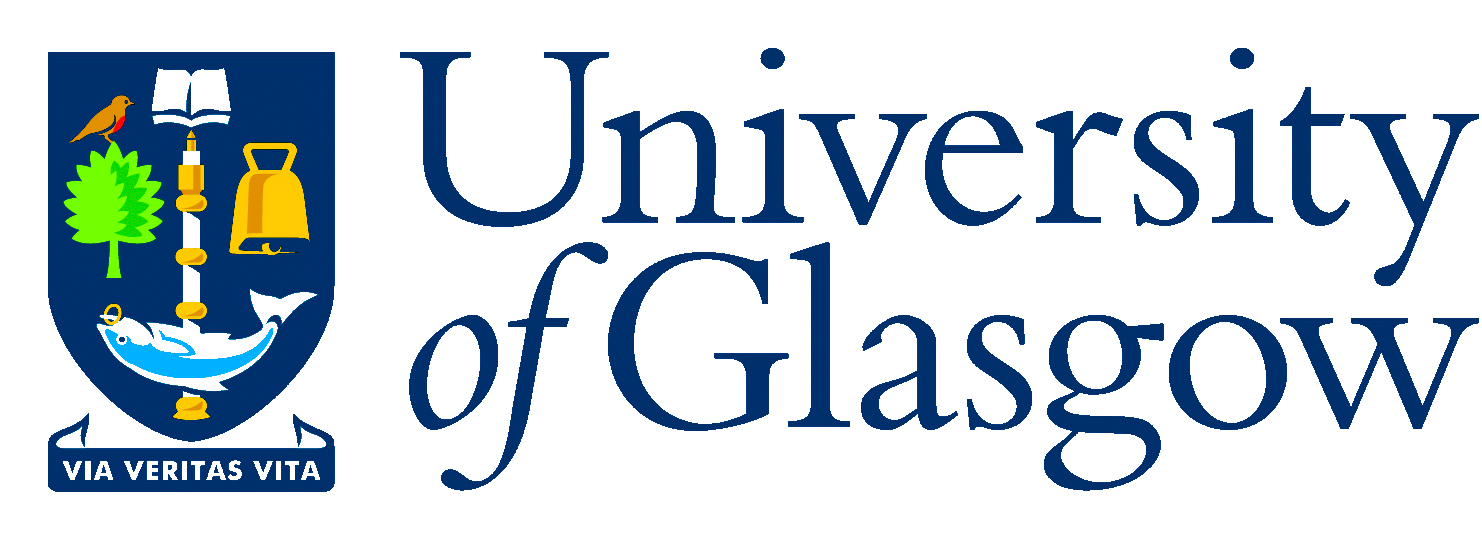 University of Glasgow62 Hillhead StreetGlasgow G12 8ADDear Applicant,Thank you for your interest in gaining research experience within the Social Brain in Action Laboratory. In addition to performing world-class scientific research, the SoBA lab is passionate about providing growth opportunities for early-career scientists. As a result, we are happy to accept applications for internships under the supervision of our talented PhD and post-doctoral researchers. Our desire to provide an individualized approach to supervision means that the number of internships available is limited, however we encourage applications from motivated, reliable, individuals with a passion for our work.To formally register your interest, we ask that you complete the following application form and return it as a single PDF to soba-lab@psy.gla.ac.uk. Your application will then be reviewed by our lab members, one of whom will contact you within 14 days if a suitable position is available. If you have not heard from any member of the lab within this time frame, this unfortunately means that no internship positions are available at the time.We look forward to receiving your application.Kind regards, Katie Riddoch, Internship ManagerPhD student in the Social Brain in Action LabFor specific questions about the internship application process, please email Katie at 2421874R@student.gla.ac.ukInternship Application FormPlease send the following information in English to soba-lab@psy.gla.ac.uk as a single PDF document.1. Your CV/Resume2. A breakdown of the grades you have received so far in your academic degree program (undergrad and masters, if applicable) 3. The following form completedNameProposed start and end dateStatement of motivation (max 500 words)Please describe your research interests, why you wish to work in our lab and with whom you would be most interested in working Summary of your thesis project (max 150 words), if applicable